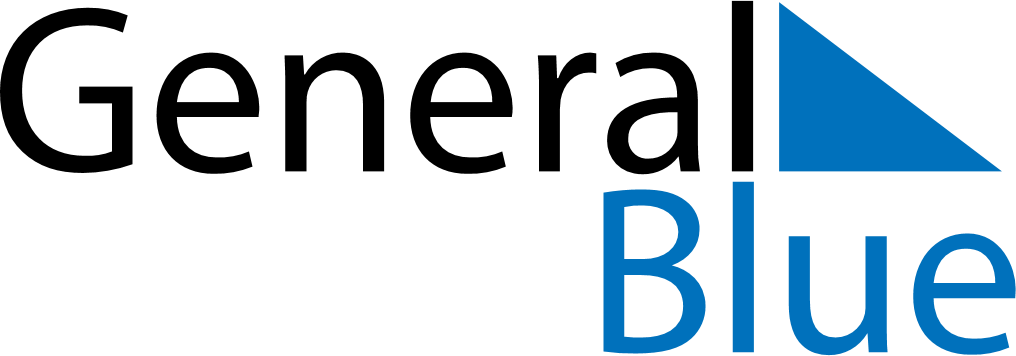 Weekly CalendarApril 9, 2023 - April 15, 2023Weekly CalendarApril 9, 2023 - April 15, 2023SundayApr 09SundayApr 09MondayApr 10TuesdayApr 11TuesdayApr 11WednesdayApr 12ThursdayApr 13ThursdayApr 13FridayApr 14SaturdayApr 15SaturdayApr 15My Notes